Analisis Pemahaman Usaha Kecil dan Menengah terhadap Kegiatan Ekspor di Nusa Tenggara BaratSupiandi1, Muhammad Azizurrohman2, Putrawan Habibi3, Muhammad Syafari41Fakultas Ekonomi, Universitas Nahdlatul Ulama NTB2Pariwisata, Sekolah Tinggi Pariwisata Mataram3Hubungan Internasional, Universitas MataramEmail : supiandi156@gmail.comAbstract:Because of the importance of SMEs to exports, government intervention is required in developing measures to expand the role of SMEs in the economy. As a result, the purpose of this research is to find out how well Small and Medium Enterprises (SMEs) comprehend export activities, particularly in the province of West Nusa Tenggara (NTB). The NTB Provincial Trade Office, Mataram Class 1A Agricultural Quarantine Center, NTB Fish Quarantine Center, Mataram Quality Control, Mataram Customs, and Mataram Post Office provided the author with a list of potential SMEs with export-related prospects. The authors observed that the majority of respondents did not know about procedures, requirements, customs, or transaction processes in export activities after distributing questionnaires to 73 people. At least there are several internal problems that cause this, including the  weak  capacity  and  competence of  SMEs,  lack  of  understanding related  to  marketing, and ignorance of actors in the production standards of goods and services. Therefore, the government's role in assisting SMEs is needed to be able to be oriented to the international market.Keywords: knowledge, SMes, export, NTBAbstrakDengan tingginya kontribusi UKM terhadap ekspor, perlu adanya campur tangan pemerintah dalam mengatur strategi meningkatkan peran UKM dalam perekonomian negara. Oleh sebab itu, penelitian ini bertujuan untuk mengetahui sejauh mana pemahaman pelaku Usaha Kecil dan Menengah (UKM) terhadap kegiatan ekspor, khususnya di provinsi Nusa Tenggara Barat (NTB). Penulis memperoleh daftar calon UKM yang memiliki prospek terkait ekspor melalui Dinas Perdagangan Provinsi NTB, Balai Karantina Pertanian Kelas 1A Mataram, Balai Karantina Ikan NTB, Pengawasan Mutu Mataram, Bea Cukai Mataram, dan Kantor Pos Mataram. Dengan memberikan kuesioner kepada 73 responden, penulis menemukan bahwa Sebagian besar responden mengatakan tidak tahu terkait prosedur, persyaratan, bea cukai, hingga proses transaksi dalam kegiatan ekspor. Setidaknya terdapat beberapa permasalahan internal yang menyebabkan hal ini, di antaranya lemahnya kapasitas dan kompetensi pelaku UKM, kurangnya pemahaman terkait pemasaran, dan ketidaktahuan pelaku akan standar produksi barang dan jasa. Maka dari itu, peran pemerintah dalam mendampingi pelaku UKM sangat dibutuhkan agar mampu berorientasi pada pasar internasional.Kata Kunci: Pemahaman, UKM, Ekspor, NTB.PENDAHULUANPerdagangan   internasional   menjadi isu hangat di bidang ekonomi beberapa dekade terakhir. Perdagangan internasional terjadi  karena  beberapa  faktor  seperti majunya sistem produksi, transportasi, teknologi komunikasi, dan sistem politik suatu negara. Dalam sebuah perekonomian global, cepat atau lambat dunia bisnis dihadapkan pada persaingan di level internasional. Selain itu, perdagangan internasional memegang peranan penting dalam  perekonomian  suatu  negara  karena dapat  menambah  devisa  negara  dan mengatasi  defisit  neraca  perdagangan maupun defisit neraca pembayaran. Jalur perekonomian menjangkau hampir setiap sudut dunia, perdagangan internasional sekarang tidak hanya dilakukan oleh perusahaan-perusahaan raksasa, tetapi juga dilakukan oleh Usaha Kecil, dan Menengah (UKM).Pemberdayaan Usaha Kecil dan Menengah  (UKM)  merupakan  bagian integral dalam pembangunan nasional yang bertujuan   untuk   mewujudkan   masyarakat yang sejahtera. UKM telah terbukti bertahan terhadap krisis ekonomi, juga sebagai penyelamat perekonomian Indonesia khususnya,  karena  masih  mampu memberikan  sumbangan  terhadap Pendapatan Domestik Bruto (PDB) dan mengurangi  pengangguran.  Tingkat kontribusi   UKM   terhadap   PDB   sebesar 61.9% atau senilai 8.6 triliun rupiah.1  Selain itu,  dalam  ekspor  non  migas,  UKM Indonesia berkontribusi sebesar 15.69% pada tahun 2021.2  Peran UKM dalam ekspor ini merupakan bukti kemampuan dan daya saing produk UKM di pasar persaingan bebas, sekaligus   merupakan   potensi   yang   perlu terus dipelihara untuk menjaga kesinambungan perdagangan internasional dan meraih devisa lebih besar.Dengan      melihat      peluang     dan kontribusi  serta  kenyataan  yang  ada mengenai  peran  UKM  terhadap perekonomian Indonesia, maka dipandang perlu adanya grand strategy pengembangan melalui  pemberdayaan  UKM.  Dengan harapan   bahwa   UKM   mampu   menjadi sumber pertumbuhan baru perekonomian Indonesia dalam hal menyejahterakan masyarakat, membuka lapangan pekerjaan, sarana pemerataan pembangunan, media dalam mengurangi arus urbanisasi, penghasil devisa, serta peningkatan pendapatan nasional.3Kesuksesan UKM dalam proses perdagangan internasional dipengaruhi oleh beberapa  faktor  seperti  produk  yang memiliki kualitas, desain, fitur, dan kemasan yang  sesuai  dengan  kebutuhan,  preferensi, dan tren konsumen asing. Selanjutnya, dalam meningkatkan ekspor pada UMKM, dibutuhkan pemahaman tentang pengetahuan pasar (market knowledge) luar negeri, kemampuan membangun jaringan dengan pihak asing baik konsumen, produsen, maupun pihak pemerintah.METODE Penelitian ini dilakukan di Nusa Tenggara  Barat  (NTB).  Penulis berkonsentrasi pada UKM dengan kriteria berorientasi ekspor untuk memenuhi tujuan penelitian sebagai berikut: UKM yang telah melakukan kegiatan ekspor, memiliki potensi ekspor, dan memiliki jaringan di luar negeri dapat. Berdasarkan informasi dari Dinas Perdagangan Provinsi NTB, Balai Karantina Pertanian  Kelas  1A  Mataram,  Balai Karantina Ikan, Pengendalian Mutu dan Keamanan Hasil Perikanan Mataram, Kantor Bea Cukai Mataram, dan Kantor Pos Mataram, kami menyusun daftar responden untuk penelitian ini.Penulis menemukan sedikitnya 73 responden  yang  dapat  diwawancarai  dari hasil penelusuran daftar UKM berbasis ekspor. Di lokasi usaha UKM, proses wawancara dilakukan secara terstruktur. Wawancara setiap responden rata-rata berlangsung sekitar 15 menit. Selama prosedur wawancara, responden diberikan otonomi penuh. Untuk memastikan etika penelitian, responden dipersilakan untuk menghentikan proses wawancara jika ada pertanyaan  yang  tidak  ingin  mereka jawab (George, 2016). Percakapan peneliti dan responden direkam menggunakan perekam suara selama prosedur wawancara. Kajian ini berfokus pada fitur profil UKM, seperti jenis kelamin  dan  rentang  usia,  tingkat pendidikan,  industri  UKM,  jumlah karyawan, lama usaha, struktur kepemilikan usaha, dan kategorinya.Sebelum tahap pengkodean dan penyajian data, hasil wawancara akan diringkas dalam bentuk transkrip percakapan (Hartarto et al., 2021). Data frekuensi setiap respon yang diberikan oleh responden ditampilkan dengan menggunakan Microsoft Excel.  dalam kurun waktu 2 tahun terakhir, UKM di provinsi NTB mengalami perkembangan yang cukup signifikan dalam hal capaian ekspor. Terdapat 9 komoditas non-tambang yang menjadi unggulan ekspor di  antaranya  kopi,  vanili,  teh  kelor,  ikan segar, lobster, mutiara, kerajinan ketak, kerajinan sedotan bambu, dan sarang burung walet. Akan tetapi, jika dilihat dari potensi yang ada capaian tersebut hanya 10 persen dari total potensi yang dimiliki oleh provinsi NTB.Penelitian   ekspor   dan   UMKM   di Nusa   Tenggara   Barat   selama   ini   masih sebatas kajian kuantitatif, seperti analisis Alfarizy (2020) tentang kontribusi sektor perikanan  dan  ekspor  di  Nusa  Tenggara Barat. Selain itu, Bayu Saputra et al. (2020) mengkaji dampak ekspor terhadap pertumbuhan  ekonomi  NTB.  Rauf  (2020) juga berkontribusi pada sektor ekspor NTB; dalam  penelitiannya,  Rauf  mencoba mengkaji  potensi  petani  jagung  untuk menjual produknya secara internasional.Berdasarkan latar belakang di atas, dipandang perlu dilakukan penelitian kepada pelaku ekspor UKM NTB guna mencari terobosan kebijakan sebagai new engine of growth perekonomian NTB melalui sisi ekspor yang pada akhirnya akan meningkatkan nilai ekspor di masa mendatang. Pada penelitian ini, penulis akan berfokus pada pemahaman pelaku UKM di Nusa Tenggara Barat terkait ekspor barang. Penelitian ini diharapkan dapat memberikan hasil yang bisa dijadikan acuan dalam mengembangkan kebijakan terkait ekspor, khususnya bagi pelaku UKMHASIL DAN PEMBAHASAN Dalam penelitian Rasbin (2019), pemahaman dan penguasaan teknis terkait kegiatan ekspor mencakup beberapa hal di antaranya Implementasi standar dalam produksi, penguasaan teknologi, pemahaman prosedur dan syarat, serta metode pembayaran.Pemahaman    mengenai    prosedur    dan syarat eksporKeluasan pemahaman mengenai prosedur  dan  syarat   menjadi  kunci  bagi pelaku   UMKM   untuk   dapat   melakukan ekspor dengan baik. Sebagian besar (55,6%) menjawab tidak tahu, 20,6% di antaranya menjawab netral, dan terakhir menjawab paham sebesar 17,5%. Gambaran selengkapnya disajikan pada grafik 1 berikut.Grafik 1Pemahaman mengenai prosedur dan syarat ekspor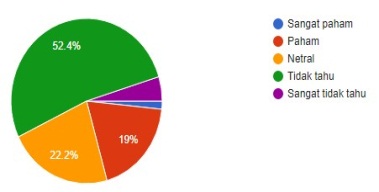 Sumber: Data primer, diolahPemahaman mengenai syarat karantina eksporMayoritas pelaku UMKM sebesar 57,1% menjawab tidak tahu. Sedangkan yang menjawab netral hanya 23,8% dan yang menjawab paham sebesar 12,7%. Informasi selengkapnya tentang pemahaman mengenai syarat karantina ekspor disajikan dalam grafik 2 berikut.Grafik 2Pemahaman mengenai syarat karantina ekspor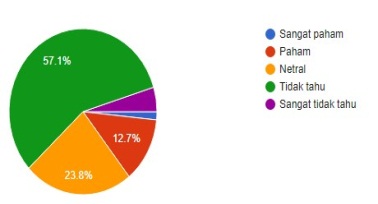 Sumber: Data primer, diolahPemahaman mengenai syarat di Bea CukaiPemahaman mengenai syarat ekspor ke Bea Cukai sangat penting karena hal tersebut dapat menunjang berlangsungnya keberhasilan dalam melakukan ekspor. Sebesar 55,6% menjawab tidak tahu, sedangkan yang menjawab netral dan paham masing-masing dengan persentase 20,6% dan 17,5%. Gambaran selengkapnya tentang Pemahaman mengenai syarat  ekspor  ke  Bea  Cukai  disajikan  dalam grafik 3 berikut.Grafik 3Pemahaman mengenai syarat ekspor ke BeaCukai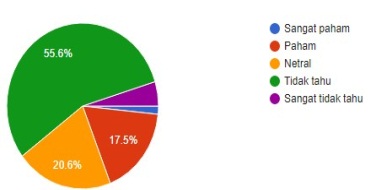 Sumber: Data primer, diolahPemahaman mengenai metode pembayaran ekspor (L/C)Pelaku  UMKM  yang  menjawab  tidaktahu sebesar 60,3%, dilanjutkan dengan yang menjawab netral sebesar 17,5% dan paham sebesar   17,5%.   Gambaran   lengkap   tentang metode   pembayaran   ekspor   disajikan   dalam grafik 4 berikut.Grafik 4Pemahaman tentang metode pembayaran ekspor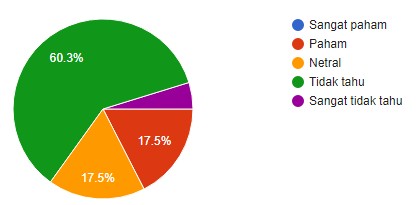 Sumber: Data primer, diolahMasih rendahnya kontribusi sektor UKM terhadap total ekspor di daerah penelitian ini disebabkan oleh beberapa faktor. Pertama, pemahaman terkait prosedur dalam melakukan kegiatan ekspor. Kedua, kelemahan dalam memperoleh peluang pasar dan memperbesar pangsa pasar. ketiga, pelaku-pelaku UKM tidak semuanya melakukan kegiatan ekspor secara langsung ke negara tujuan, melainkan melalui perantara.  Sehingga  dapat  disimpulkan  bahwa hal ini disebabkan oleh dua hal di antaranya terdapat hambatan kelembagaan dan bisnis yang tidak bisa dipecahkan oleh sektor UKM, adanya kelemahan dalam struktur permodalan dan keterbatasan untuk memperoleh jalur terhadap sumber-sumber permodalan.Berdasarkan literatur terdahulu, setidaknya ada beberapa hal yang menjadi penghambat sektor UKM dalam melakukan ekspansi ke kancah internasional (Rasbin, 2019). Peningkatan   kapasitas   dan   kompetisi   pelaku UKM menjadi Langkah penting. Menurut Rio (2010), 83% wirausahawan di Indonesia merupakan  lulusan  sekolah  dasar  (SD). Sehingga,   masalah   Sumber   Daya   Manusia tersebut berimplikasi terhadap lemahnya pengelolaan UKM. Hal ini menyebabkan kelompok UKM Indonesia hanya berorientasi pada pasar lokal. Hal tersebut disebabkan karena tidak  adanya  pengetahuan  dan  informasi mengenai akses ke pasar internasional (Ginting, 2011).Kedua,  UKM  Indonesia masih  terhambat  pada faktor standar, desain, dan kualitas produk. Hal ini disebabkan oleh metode produksi yang masih tradisional,      rendahnya pemahaman dan penguasaan teknis implementasi standar dalam produksi, keterbatasan teknologi, lemahnya pengawasan  akan  standar  produksi,  dan konsumen lokal cenderung tidak mementingkan standar tinggi pada suatu produk . Ketiga, UKM juga menghadapi masalah pemasaran. Kualitas kemasan, promosi, inovasi, penetapan harga, dan penguasaan teknologi sebagai media promosi menjadi faktor utama yang dihadapi UKM Indonesia (Ivada et al., 2014)KESIMPULAN Manfaat dari tingginya pertumbuhan UKM  tidak  dapat  dianggap  sebelah  mata. Hal ini dapat dibuktikan dengan tingginya kontribusi UKM terhadap pendapatan nasional Indonesia. Namun, tampaknya pemerintah belum memberikan perhatian lebih terhadap industry ini. Perlu adanya campur tangan pemerintah dalam mengatur strategi meningkatkan peran UKM sebagai tonggak ekonomi negara. Oleh sebab itu, penelitian ini bertujuan untuk mengetahui sejauh mana pemahaman pelaku Usaha Kecil dan Menengah (UKM) terhadap kegiatan ekspor,  khususnya  di  provinsi  Nusa Tenggara Barat (NTB). Penulis memperoleh daftar calon UKM yang memiliki prospek terkait ekspor melalui Dinas Perdagangan Provinsi NTB, Balai Karantina Pertanian Kelas 1A Mataram, Balai Karantina Ikan NTB,   Pengawasan   Mutu   Mataram,   Bea Cukai Mataram, dan Kantor Pos Mataram. Dengan memberikan kuesioner kepada 73 responden.Penelitian ini menemukan bahwa sebagian besar responden mengatakan tidak tahu terkait kegiatan ekspor. Hal-hal berupa prosedur  dan  persyaratan,  syarat  karantina ekspor, bea cukai, dan metode transaksi. Lemahnya orientasi UKM pada ekspor setidaknya disebabkan oleh beberapa hal internal di antaranya lemahnya kapasitas dan kompetensi pelaku UKM, rendahnya standar produk dan jasa yang ditawarkan, dan buruknya pemahaman terkait pemasaran produk.Saran  Berdasarkan hasil temuan di atas, maka diperlukan suatu pelatihan dalam rangka penguatan kapasitas dan kompetensi pelaku UKM  terkait  produk  dan  jasa  yang ditawarkan   serta  p-emasaran   produk  dan jasa.UCAPAN TERIMA KASIHTim peneliti mengucapkan terima kasih yang sebesar-besarnya kepada Lembaga Penelitian dan Pengabdian Masyarakat Universitas Nahdlatul Ulama Nusa Tenggara Barat yang telah memberikan dukungan dana untuk penelitian ini.Tim peneliti juga mengucapkan terima kasih kepada pihak-pihak yang telah membantu dalam pelaksanaan penelitian ini.Besar harapan, kiranya penelitian ini berguna untuk mengembangkan nilai-nilai Pancasila dalam pembentukan karakter mahasiswaDAFTAR PUSTAKA Alfarizy, W. (2020). Analisis Kontribusi Dan Daya Saing Ekspor Sektor Perikanan Provinsi Nusa Tenggara Barat. JFMR- Journal of Fisheries and Marine Research, 4(1).https://doi.org/10.21776/ub.jfmr.2020 .004.01.7Bayu Saputra, I. D. M., Wahyunadi, W., & Agustiani, E. (2020). Analisis Determinan Pertumbuhan Ekonomi Provinsi Nusa Tenggara     Barat     Periode     2014:Tw1- 2018:Tw1.  Elastisitas  -  Jurnal  Ekonomi Pembangunan,      2(1).       https://doi.org/ 10.29303/ e-jep.v2i1.23George,  A.  J.  T.  (2016).  Research  ethics.  InMedicine   (United   Kingdom)   (Vol.   44, Issue        10).         https://doi.org/10.1016/ j.mpmed.2016.07.007Ginting,   A.   M.   (2011).   Upaya   Peningkatan Ekspor Sektor Usaha Mikro, Kecil dan Menengah   Melalui   Peningkatan   Daya Saing Produk. Jurnal Ekonomi Dan Kebijakan Publik, 2(1).Hartarto, R. B., Wardani, D. T. K., & Azizurrohman, M. (2021). A Qualitative Study of Conditional Cash Transfer and Education Aspirations: Evidence from Yogyakarta. Journal of Social Service Research.                https://doi.org/10.1080/ 01488376. 2021.1918314Ivada,  E.,  Sumaryati,  &  Hamidi,  N.  (2014). Analisis Faktor Penghambat Ekspor Bagi Ukm Small and Medium Enterprise’s Export  Barrier  Factor  Analyses. BENEFIT: Jurnal Manajemen Dan Bisnis, 8(2).Rasbin. (2019). Strategi Meningkatkan Ekspor Produk-Produk Usaha Mikro Kecil Dan Menengah Indonesia: Studi Kasus Di Kabupaten Sleman Dan Kota Surabaya. Jurnal Kajian, 24(3).Rauf, A. M. (2020). The Analysis Opportunities For Corn Exports West Nusa Tenggara. Agroteksos: Agronomi Teknologi Dan Sosial Ekonomi Pertanian, 28(2). https://doi.org/10.29303/agroteksos.v28i2 348. 